Global Urban Humanities Initiative Student Proposals for Interdisciplinary Publications on Cities and Urban Life Application FormSubmit proposals to globalurbanhumanities@berkeley.edu by November 1, 2018Please also attach narrative description of your proposal. Keep answers to the question below brief and list-like.Applicant 1 Name: Applicant 1 Department:Applicant 1 Degree program:Applicant 1 Expected date of advancement to candidacy (PhD students) and graduation:Applicant 1 Location during period of CFP, editing and production:Applicant 1 Dissertation committee members (PhD students only):Applicant 1 Experience editing academic or other publications, experience in print and web production:Applicant 2 Name: Applicant 2 Department:Applicant 2 Degree program:Applicant 2 Expected date of advancement to candidacy (PhD students) and graduation:Applicant 2 Location during period of CFP, editing and production:Applicant 2 Dissertation committee members (PhD students only):Applicant 2 Experience editing academic or other publications, experience in print and web production:CED Publication Faculty Advisor Name:CED Publication Faculty Advisor Department:Publication Faculty Advisor 2 Name:Publication Faculty Advisor 2 Department:Publication Name:Publication Keywords:Format: print/online (specify concept e.g. website, Issuu, Scalar, etc.)Marketing/Distribution strategy: (name specific listservs, groups on social media, conferences, professional/academic organizations for promotion)Affiliated roundtable/symposium and potential funding source:Draft call for papers (1-2 paragraphs):Timeline:Budget (for $4,000 production budget): include publicity, travel, meetings, supplies, printing, shipping, web development and hosting fees, etc. If any research or production expenses are to come from the $5,000 student stipends, list them separately.)Please identify editorial, budget, production and marketing/distribution challenges: (i.e. translation, web innovations, image permissions)The Global Urban Humanities Initiative is based on the premise that diverse perspectives are essential to excellence in scholarly discourse. We would appreciate it if you would consider answering the questions below.  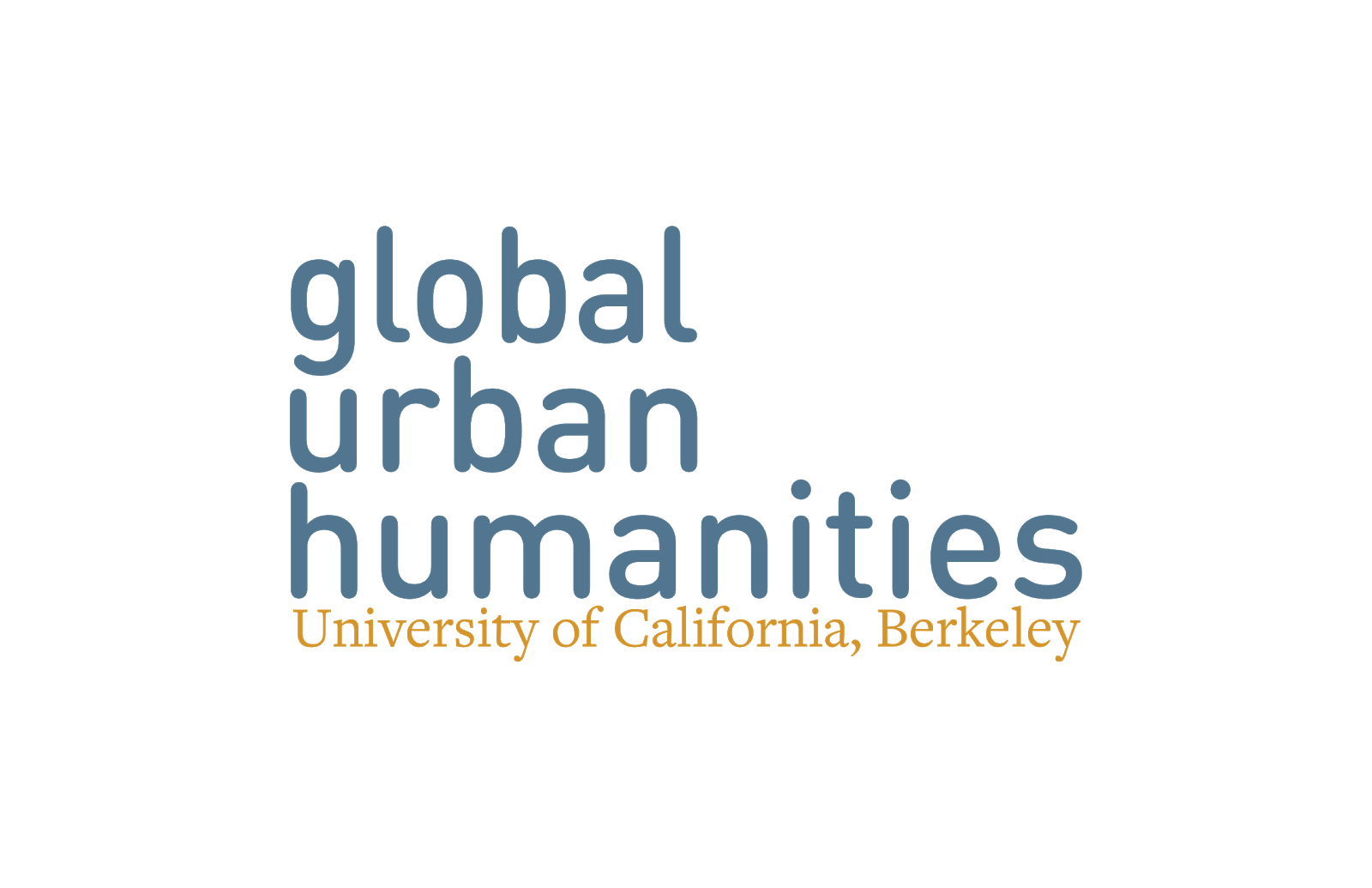 This information is collected by Global Urban Humanities Initiative staff in order to track our performance in fostering an inclusive and diverse academic community. The Global Urban Humanities Initiative does not discriminate on the basis of race, ethnicity, gender identity and expression, or sexual orientation. Voluntary Self-Identification of Race, Ethnicity and Gender/Sexual Identity and Orientation StatusPlease select one or more of the following ethnic or racial categories that best describe you, if applicable.___ American Indian or Alaska Native___ Asian ___ Black or African American___ Hispanic or Latinx___ Native Hawaiian or Other Pacific Islander___ White/European___ Middle Eastern, North African___ Prefer to self-describe _____________________________ Prefer not to sayPlease select one or more of the following gender categories that best describe you, if applicable.__ Female__ Male__ Non-binary/third gender__ Prefer to self-describe ______________________________ Prefer not to sayPlease provide your preferred pronouns (ex: she/her; he/him; they/them; etc.)____________________________________________________________________________Do you consider yourself as a member of the LGBTQ (Lesbian, Gay, Bisexual, Transgender and/or Queer) community?__ Yes__ No__ No, but I identify as an Ally__ Prefer not to sayDo you identify as transgender?__ Yes__ No__ Prefer not to sayWhat is your sexual orientation?__ Straight/Heterosexual__ Gay or Lesbian__ Bisexual__ Prefer to self-describe ____________________________ Prefer not to say